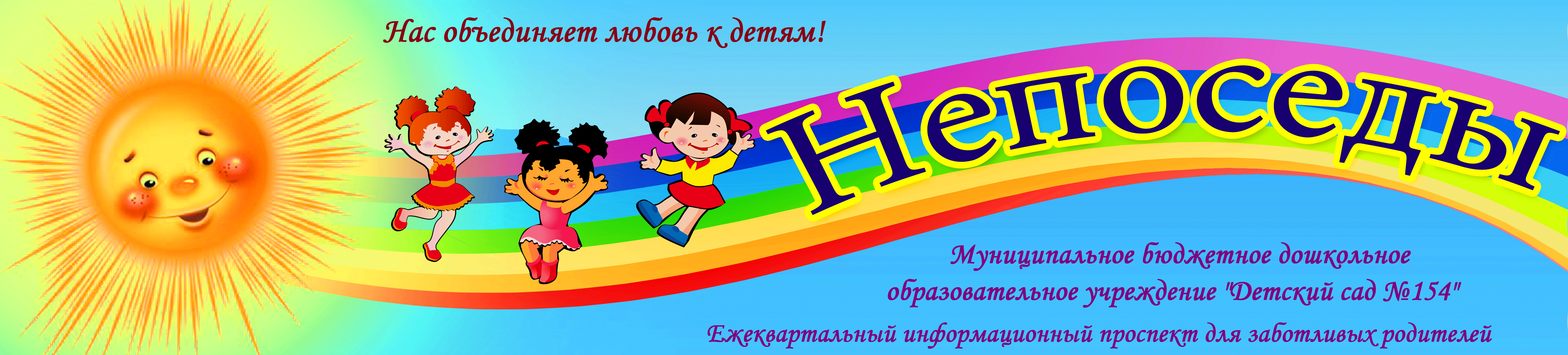 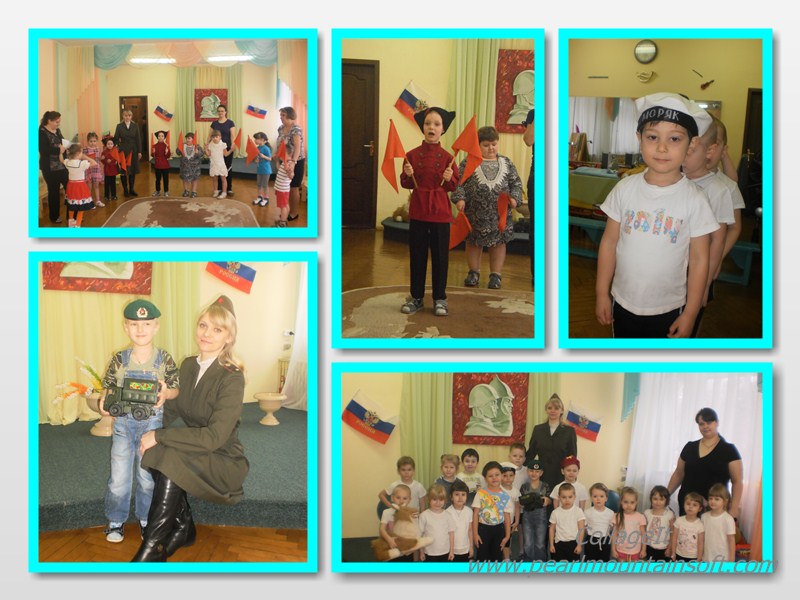 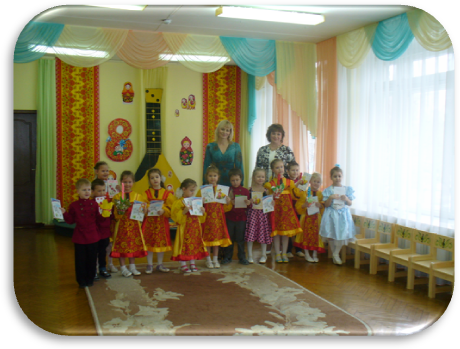 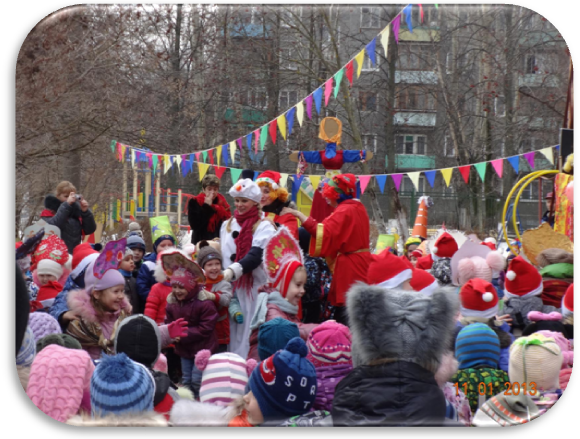 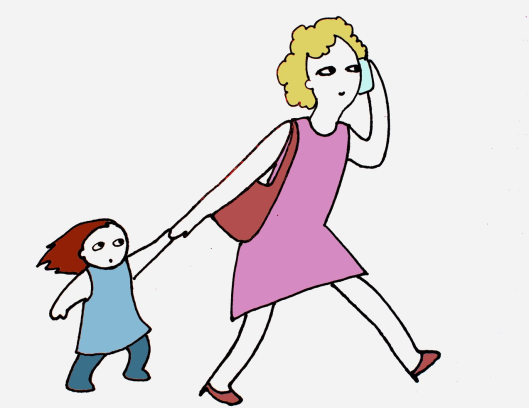 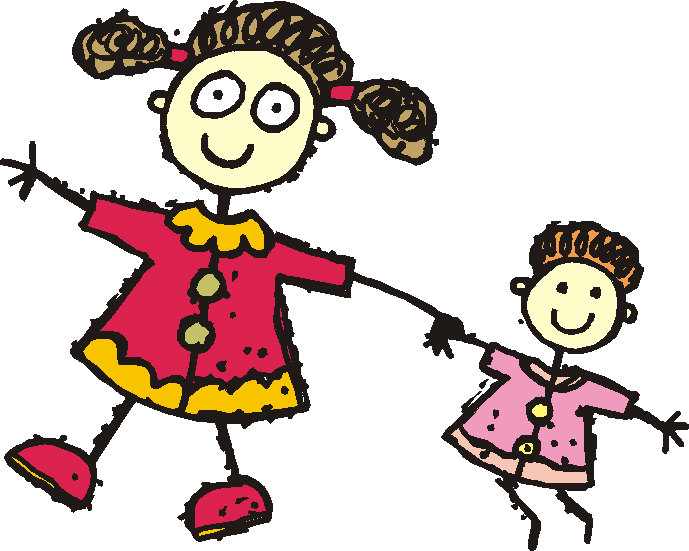 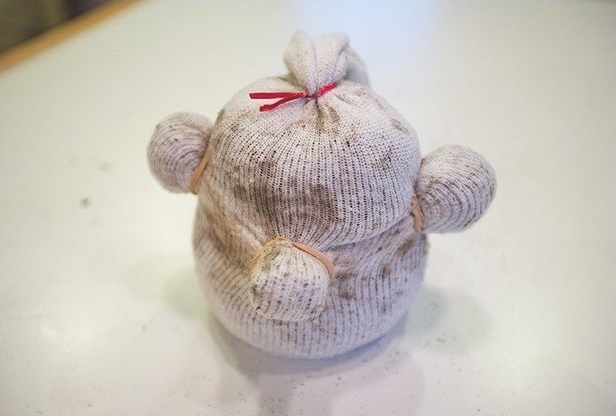 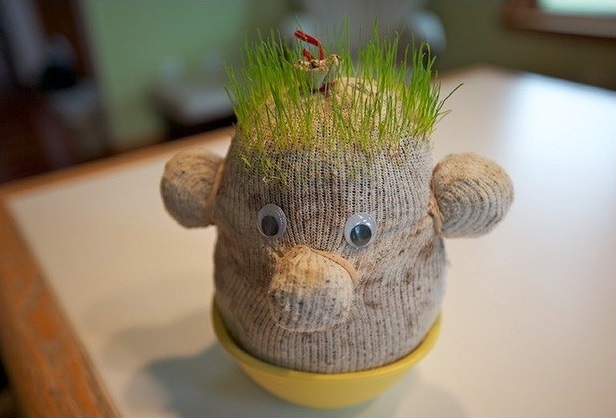 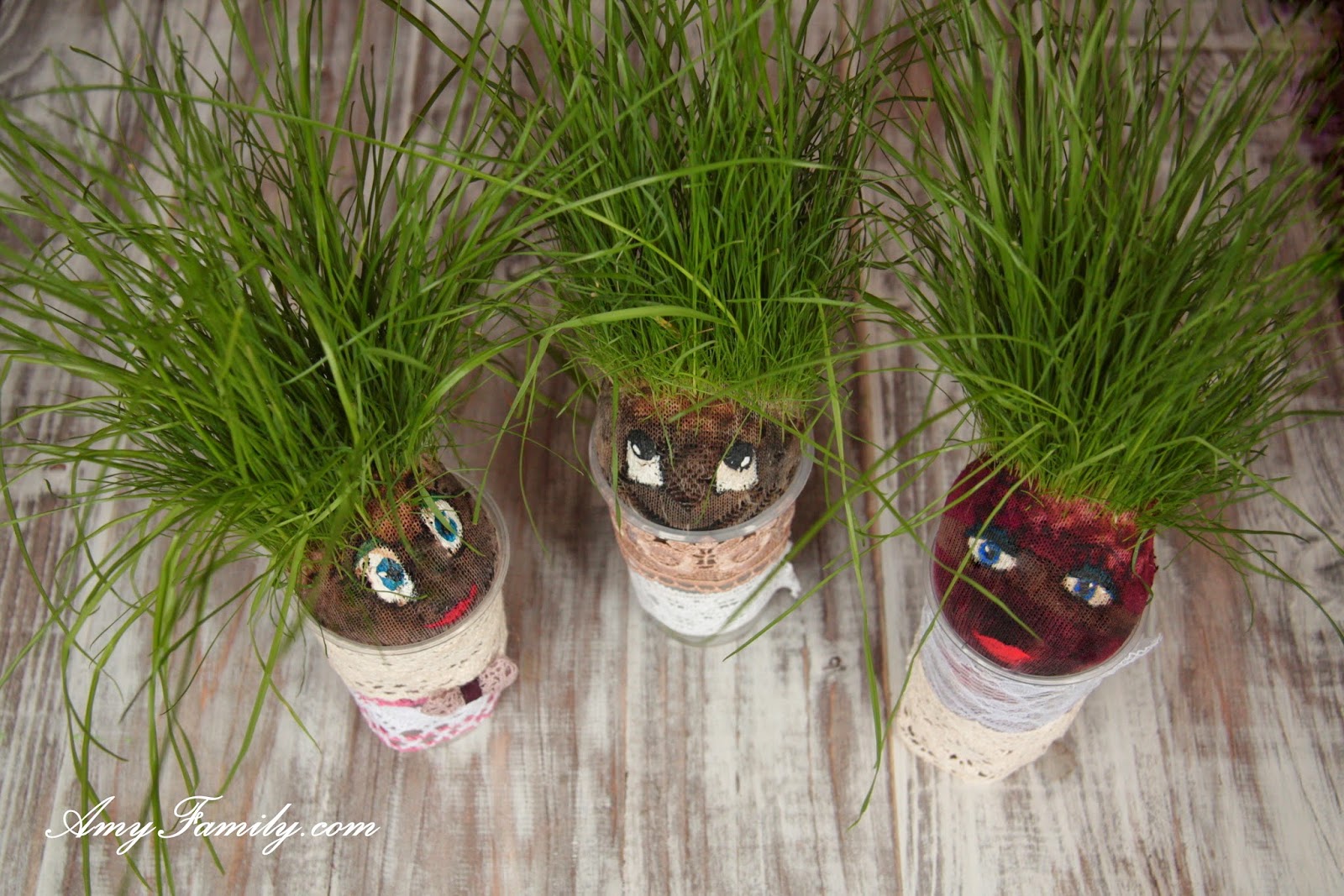 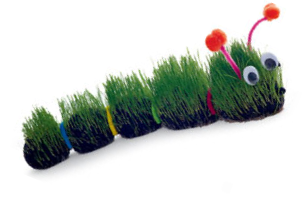 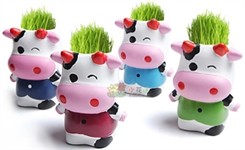 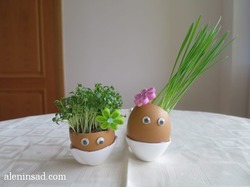 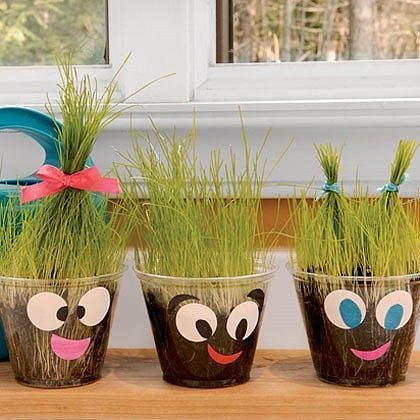 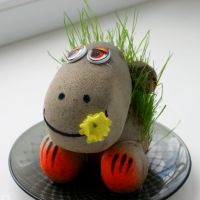 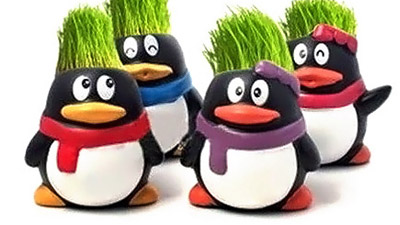 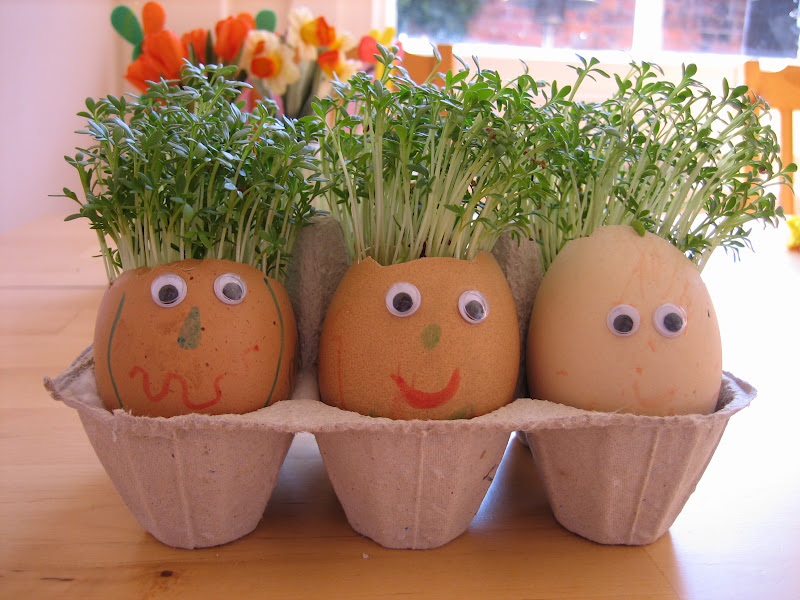 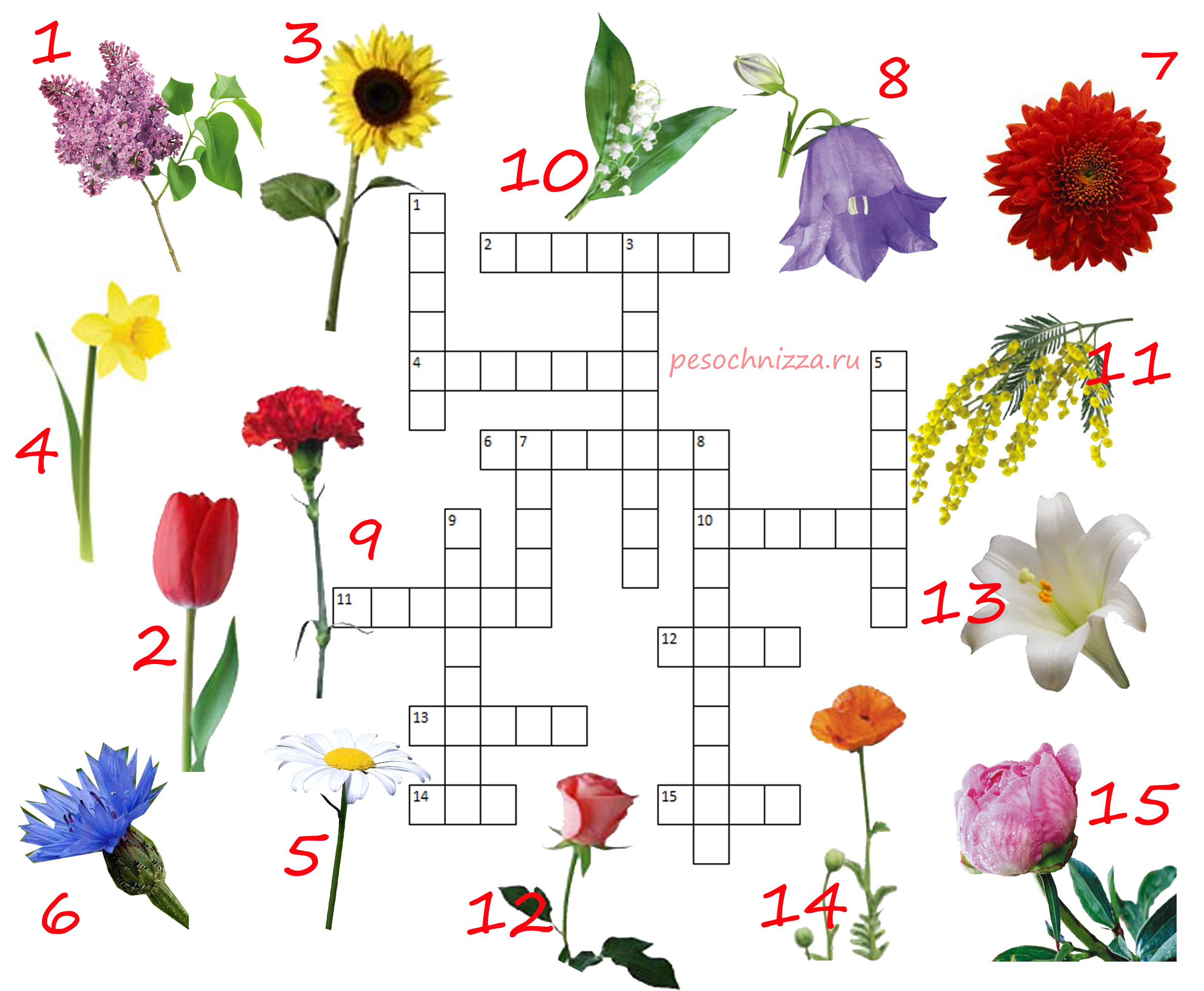 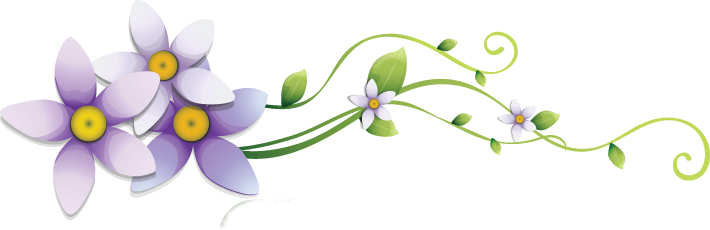 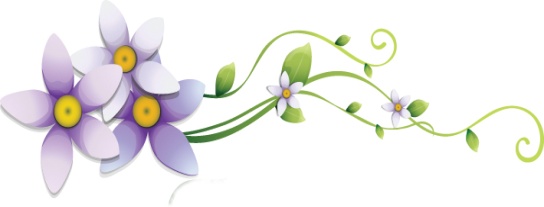                ВеснаУже подснежники цветут,Снег тает,  тихо оседаетИ птицы весело поютОпять зима весну встречает.Пора зиме уж уходитьВсем надоели зимние  морозы,Весне пора дорогу уступить,Чтоб веяло вокруг мимозой.Уж март переступил чертуИ стали ночи дней короче,Но видимо приметы тут не в счётЗима никак весну пускать не хочет.Борьба сильнейшая идёт,Но чувствую, зиме надоедаетВесенняя пора своё возьмётЕй солнце жаркое усердно помогает. Автор: воспитатель Балыбердина Л.А.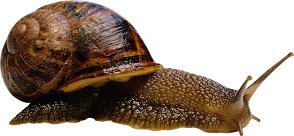 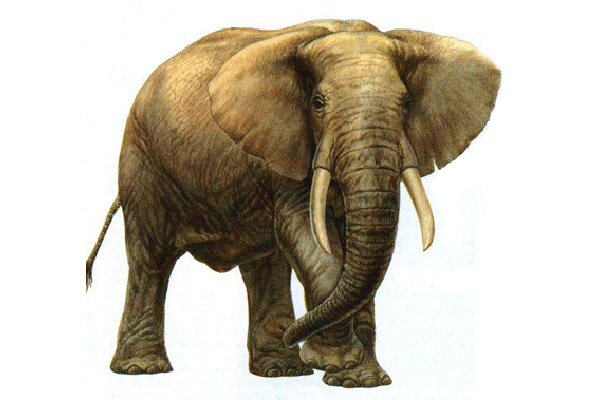 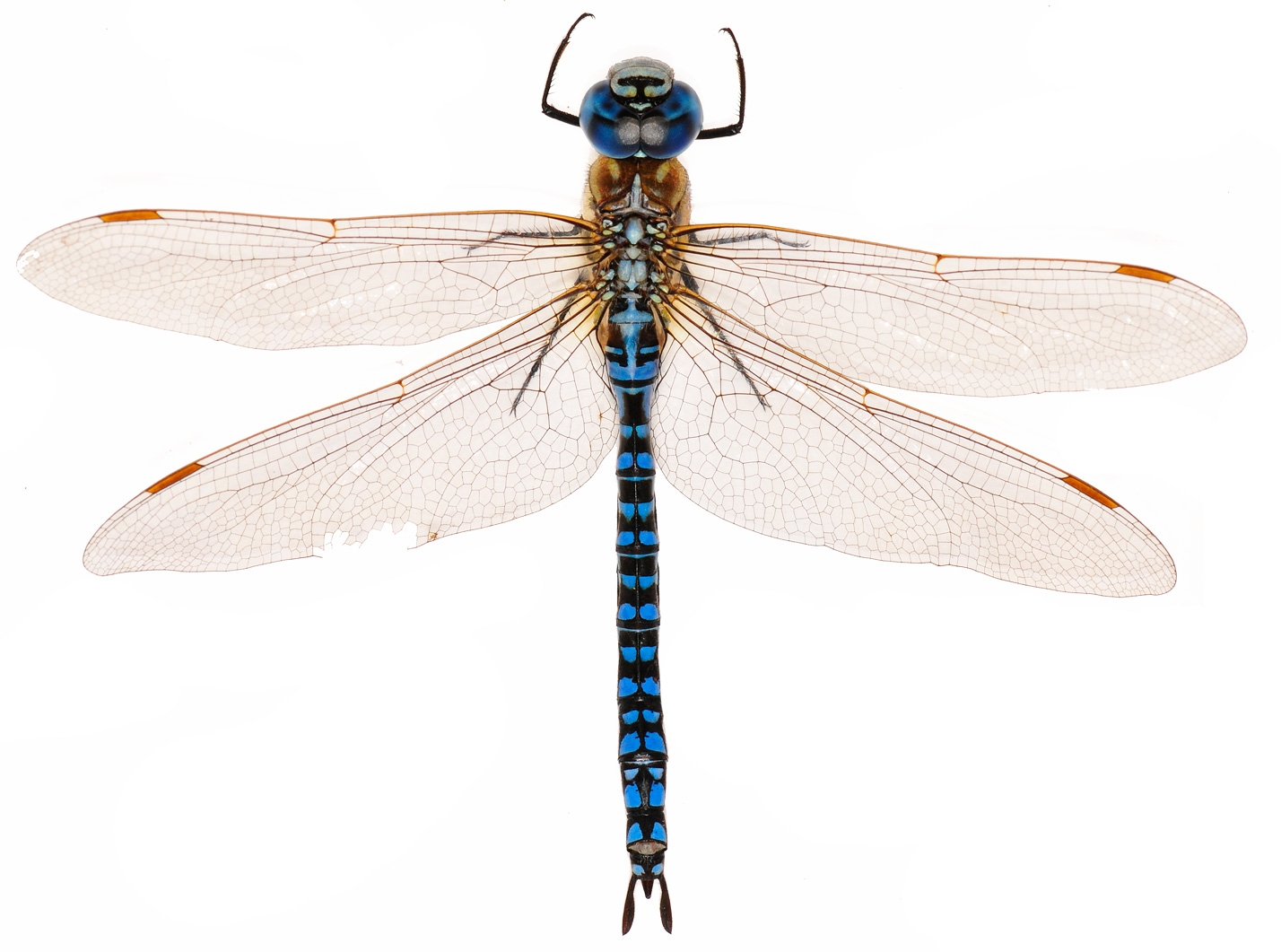 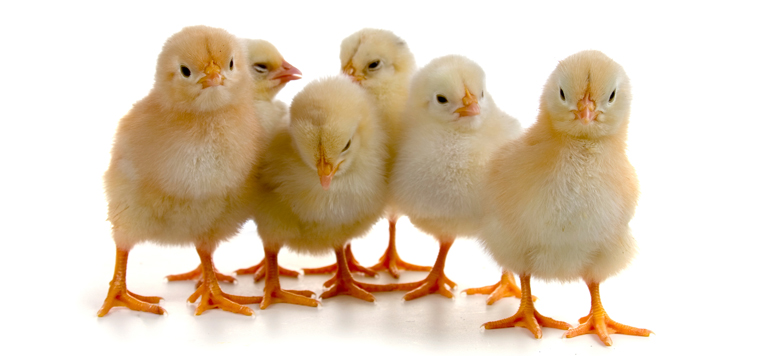 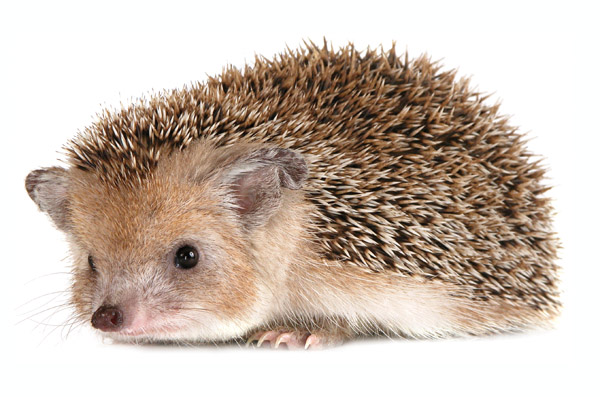 